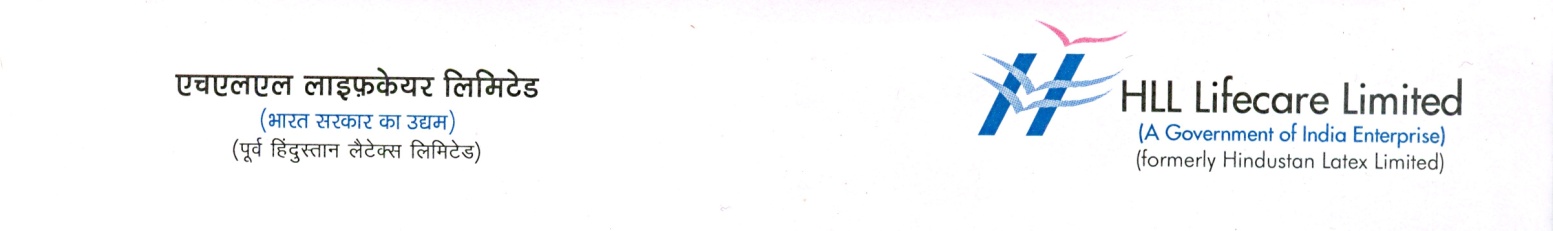 Press Release29 December 2021HLL invites applications for Pratheeksha scholarships 2021-22HLL Lifecare Limited’s Pratheeksha Charitable Society has invited applications for scholarships from academically outstanding students seeking admissions in professional and technical courses for the 2021-22 academic year.  Pratheeksha Charitable Society is HLL’s CSR initiative for students belonging to the BPL category. The scheme offers financial assistance to those pursuing Medicine, Engineering, B.Pharm, Diploma, Nursing and ITI courses, mainly open to students from Thiruvananthapuram district Kerala studying at any educational institution within Kerala and also to students from Kanagala in Karnataka, studying at any educational institution within Karnataka respectively.An annual grant of Rs.30,000 each will be given to five selected MBBS students, Rs.20,000 will be offered to students seeking scholarships for Engineering, and students pursuing B.Pharm, Diploma and Nursing courses will get Rs.10,000 each. Students pursuing ITI will receive Rs.5,000 annually, until they complete the course successfully. Under the Pratheeksha Charity initiative which was launched in 2014, HLL provided financial assistance worth Rs. 86.20 Lakhs to 210 academically outstanding students belonging to the BPL category and pursuing various professional and technical courses in Thiruvananthapuram, Kerala and Kanagala in Karnataka.  Pratheeksha Charitable Society, promoted by the HLL employees is the implementing forum of Pratheeksha. Funds for the Society are raised through individual contributions of the employees and from the company’s CSR fund.As many as 30 students of 2021 batch will be given grants this year along with students who were granted scholarship in the previous years. Candidates will be selected on the basis of academic performance and financial background. Interested applicants should produce original income proof by the authorities concerned, along with mark sheet of 10th & 12th, bonafide student certificates from the head of the institution etc. Selected candidates for scholarship are expected to submit their yearly academic performance report and marksheet to continue to avail the scheme. Application forms are available at the offices of HLL Lifecare Limited or can be downloaded from www.lifecarehll.com. Applications should reach the office of the Manager (HR), HLL Lifecare Limited, Corporate and Regd Office, HLL Bhavan, Poojapura, Thiruvananthapuram- 695 012 on or before 31st  January, 2022. 